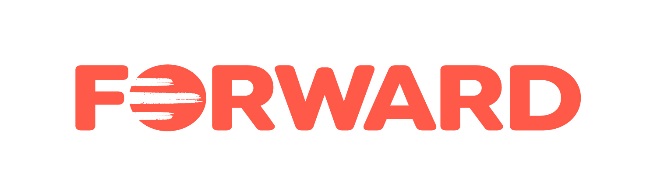 JOB DESCRIPTIONJob Title:                   Communications & Digital Fundraising AssistantReports to:          	Head of Evidence and Knowledge Management Responsible for: 	Interns and or freelancersSalary:                 	£20,755 - £23,866Hours:                	5 days a week Terms:	      	12-month fixed-term contract, (possibility of renewal, subject to funding)About FORWARDFORWARD is the African women-led organisation working to end violence against women and girls. From female genital mutilation and child marriage to domestic and sexual violence, we tackle abuse and discrimination – enabling African women and girls to have the dignity, health and equality they deserve.At FORWARD, we focus on personal stories and the bigger picture. We support affected women and girls on the ground – bringing together communities, developing skills and knowledge, and nurturing young women leaders of tomorrow. And it’s why we work strategically to challenge and support decision-makers and practitioners – conducting community research, building partnerships and creating opportunities to transform lives.For over 35 years, FORWARD has been speaking with one voice to safeguard the rights and dignity of African women and girls, wherever they live.Job Purpose FORWARD is seeking an experienced Communications & Digital Fundraising Assistant to work directly with the Head of Evidence and Knowledge Management and to manage all FORWARD’s communications and digital fundraising strategies and activities. You will focus on growing our digital and social media presence and to increase our online fundraising capacity and donations. You will also manage FORWARD’s communications work, overseeing the content and design of all marketing materials and publications, planning external events, and managing arts projects and collaborations. As the post holder, you are enthusiastic about developing and implementing creative and ambitious communication strategies, you have good knowledge of digital communications and online fundraising, and you are a natural communicator with a flair for writing captivating content. You are also a self-starter, able to work independently and with initiative, as well as enjoy working as part of a team. This is an exciting opportunity to make a significant contribution to the growth of FORWARD’s brand and digital presence. Key Duties and ResponsibilitiesWebsite and social media managementManage FORWARD’s website - create and update website content on regular basis and resolve any website issues by liaising with the host and creative agenciesImplement FORWARD’s social media strategy to increase engagement and improve the organisation’s visibility and reach to different audiences (e.g. donors, supporters, community members and professionals)Write dynamic and compelling social media content, and present FORWARD’s services and activities with a clear mission and call to actionRespond appropriately and sensitively to any queries, feedback, or complaints raised via the website or social mediaDevelop clear objectives and Key Performance Indicators for social media and website engagement, and provide regular reports on website and social media activity using analytical tools such as Google AnalyticsEnsure compliance with GDPR and data protection legislation Digital Fundraising and stewardshipEnsure social media channels (Facebook, Twitter, Instagram and LinkedIn) are optimised for fundraising, establishing fundraising goals for each platformImplement FORWARD’s digital fundraising strategy to ensure it engages existing donors and converts potential donors to increase revenueManage and grow FORWARD’s existing digital fundraising platforms e.g. Just Giving, Easy Fundraising, Amazon SmileLead on FORWARD’s merchandise sales (e.g. t-shirts) and oversee their distribution through post and/or at eventsManage communication and partnerships with new and existing individual donors, responding to their feedback or queries and ensuring positive user experienceProvide support to fundraisers both offline and online through direct communication and provision of relevant information and stewardshipCommunication, content creation and information disseminationWork with teams to create and write engaging content and design for external materials such as our monthly newsletter, annual reports, and programme brochures and resourcesOversee the design and copywriting of communications materials (e.g. p brochures, flyers and other publications) to ensure they are in line with brand guidelines and tone of voiceEnsure FORWARD’s communications and messages are consistent, including internal communication across the organisationRespond to external media enquiries and coordinate interviews between journalists and senior members of staffSupport team members in developing event flyers and promoting events on social media.Support the commissioning of and collaboration with external graphic designers, film producers, photographers, editors and other suppliers to create engaging communications materials and campaignsContribute to the management of creative projects (such as short film productions and arts collaborations) to produce impactful work that promotes the organisation and its missionOther dutiesSupport in running of the organisation’ key external events, including concept development, creative requirements (e.g. flyers and posters) and administrative and logistical supportManage interns and volunteers as and when requiredAttend relevant external meetings, seminars, conferences, as requiredProtect the charity’s reputation online and offline and ensure due diligence to protect vulnerable individuals and children in a digital contextWork within the remit of the organisation’s confidentiality, safeguarding, equal opportunities and health and safety policiesPerform other ad hoc duties relevant to the role and in the spirit of team work and collaborationThe above job description reflects the position at the time of writing; it is not intended to be a task list but indicates the general level of work involved. It is expected that duties will be reviewed and revised as required.Person SpecificationSkills and experienceQualifications ExperienceEssentialSkillsEssentialA graduate degree in a related filed (e.g. communications, marketing, development, international development, sociology, social psychology etc.). A postgraduate degree is desirable. Desirable: specialist training in digital fundraising At least 2 years’ experience in communications, preferably in an NGO settingGood knowledge of the digital charity landscape, including best practice for social media, web content creation and engagement strategiesExperience developing and implementing digital strategies that lead to stronger visibility and engagement, and drives online donations from different types of audiencesGood understanding of digital fundraising approaches and ability to keep up to date with new innovate approaches to increase online donationsExperience using digital analytical tools (e.g. Google Analytics) to set realistic targets and measure engagementCreativity and design skills, particularly in creating and/or overseeing the design of visually appealing digital and non-digital contentExcellent writing skills, with an ability to adjust tone and content appropriately for different target audiences and work within brand and tone of voice guidelinesGood communication and interpersonal skills, being able to work and engage with people from a range of backgrounds and with varied personal experiences. Able to express ideas clearly, verbally and in writing, to a wide range of audiences Ability to think creatively, offering new ideas, concepts and solutionsEnjoy working with people and developing and managing relationships Strong personal integrity and accountability, being able to set and meet personal deadlines and keep promises to colleaguesWell-organised and able to keep good records for data protection, confidentiality and financial purposes. Able to stick to timetables for delivery of work and be accountable for work produced.ExperienceDesirableExperience of Photoshop, writing press releases, or e-campaigning Able to demonstrate experience of significant wins from digital fundraising strategies and activitiesPersonal QualitiesCommitted to the values and vision of FORWARD in respect to the campaign against FGM, child marriage and violence against African women and girls. Commitment to and passion for international development through equality of opportunity and respect for cultural diversity regardless of ethnicity, age, religion and gender.Understanding of issues facing African communities in the UK, and of development and social issues in Africa